Технологическая карта урока1. Ф.И.О. учителя:  Клюжева Валентина Павловна 2. Класс: 3 В     Дата:  13 декабря 2016 г.      Предмет:   русский язык           № урока по расписанию: четвёртый 3. Тема урока:      Как образуются слова.4. Место урока в изучаемой теме:   первый урок по данной теме5. Цель урока:  ознакомление учащихся с основными способами образования слов.6. Задачи: - актуализировать знания об однокоренных словах,- формировать умение образовывать новые слова с помощью приставки и суффиксов;- овладевать умением использовать данные слова в речи;- тренировать мышление, память;-способствовать воспитанию позитивного отношения к учебному труду, формированию коммуникативных умений при работе  в группе, в паре.Формируемые УУД:Личностныеформировать мотивацию (ради чего осуществляется деятельность?).Регулятивныепонимать и принимать учебную задач, решать её под руководством учителя;оценивать достаточность и достоверность информации;формировать умение в целеполагании, планировании, прогнозировании, контроле, оценке.Познавательныеформировать умение образовывать новые слова с помощью приставки и суффикса;овладевать умением использовать данные слова в речи;использовать приобретённые знания при выполнении учебного задания.Логическиеанализ и синтез объекта с целью подведения под понятия.Коммуникативныеразвитие монологической, диалогической форм речи;умение учитывать позиции  одноклассников;осознавать себя частью учебного коллектива;проявлять интерес к русскому языку.7. Используемые технологии: технология деятельностного подхода, технология проблемного обучения.8. Тип урока:  урок открытия новых знаний.Дидактическая структура урокаДеятельность учениковДеятельностьучителяЗадания для учащихся, выполнение которых приведет к достижению планируемых результатовПланируемые результатыПланируемые результатыДидактическая структура урокаДеятельность учениковДеятельностьучителяЗадания для учащихся, выполнение которых приведет к достижению планируемых результатовПредметныеУУД1. Мотивирование к учебной деятельности.Проверяют готовность к уроку. Встают около парт. Сосредотачиваются. Слушают стихотворение, отвечают на вопрос.Настраиваю на работу на уроке, читая стихотворение о зиме. Вот зима пришла
Серебристая,
Белым снегом замела
Поле чистое.
Днем с детьми на коньках
Всё катается;
Ночью в снежных огоньках
Рассыпается.
В окнах пишет узор
Льдом-иголочкой
И стучится к нам во двор
С свежей елочкой.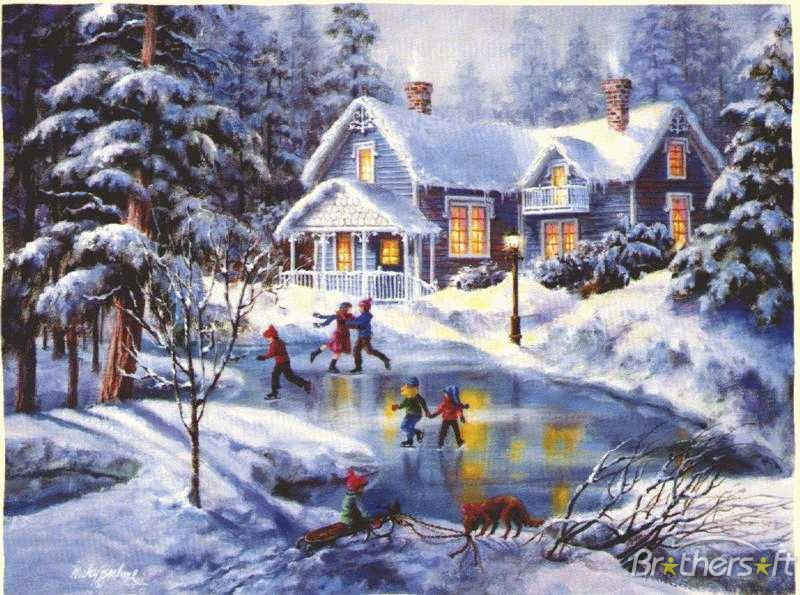 - Предположите, о чём мы сегодня будем говорить?  (о зиме)- А с помощью чего мы можем описать зиму на уроке русского языка? (с помощью слов)- Правильно, сегодня будем говорить о словах.Приём «Создание ситуации успеха в учении»Л: умение оформлять свои мысли в устной форме; умение слушать и понимать речь других;К: планирование учебного сотрудничества с учителем и сверстниками 2. Актуализация и фиксирование индивидуального затруднения в пробном учебном действии.Самоопределение к деятельности.Записывают в тетрадях, дату, «классная работа».Записывают слова, разбирают их по составу.Отвечают на вопросы учителя.Предлагаю игру «Назови одним словом»Задаю вопросы.- Запишите сегодняшнюю дату и слова «Классная работа».-На минутке красивого письма запишем буквы «С» и «с», соединив  их наклонными линиями с верхней и нижней петлёй.-А теперь поиграем в игру «Назови одним словом»- Запишите слово, обозначающее ласковое название снега. (снежок)- Ледяной кристалл в форме звёздочки? (снежинка)- Внучка Деда мороза? (Снегурочка)- Птицы, с красной грудкой, прилетающие к нам зимой? (снегири) - Первый весенний цветок, растущий из-под снега? (подснежник)- Прочитайте, получившиеся слова.(Снежок, снежинки, Снегурочка, снегири,  подснежник)- Что можно сказать о записанных словах? (родственные)- Докажите. (имеют общий корень и общее значение)- Предложите, какое задание можно выполнить с этими словами? (разобрать слова по составу)- Разберите слова. Самопроверка.Проблемный метод: подводящий к теме диалог. Приём «Игровая ситуация».Выделять и осознавать то, что уже усвоено и что еще подлежит усвоению.М: овладение способностью принимать и сохранять цели и задачи учебной деятельности, поиска средств ее осуществления;П: осуществлять анализ объектов с выделением существенных и несущественных признаков;Р:осознание и выделение  того, что уже усвоено.3. Выявление места и причины затруднения.Отвечают на вопрос учителя.Задаю вопрос.- Верно ли утверждение? «Образовать новые слова можно при помощи любой части слова» (нет, не верно)-  Для доказательства, предлагаю использовать следующие таблички. -Подскажите, где находятся формы одного и того же слова, а где новые слова.- Сделайте вывод. (Окончание, оно служит для связи слов в предложении, а приставка и суффикс для образования новых слов.)Проблемный метод: подводящий диалог от проблемы.Приём «Подводящий диалог»М: освоение способов решения проблем творческого и поискового характера.4. Построение проекта выхода из затруднения (цель и тема, способ, план, средство).Отвечают на вопросы учителя. Задаю вопросы.- А сейчас предлагаю вернуться к записанным нами словам и определить, с помощью чего образовано каждое слово. (с помощью приставки и суффикса)- Предположите, как может называться способ образования слов с помощью суффикса? (суффиксальный) (различные  варианты ответов)- Способ образования слов  с помощью суффикса называется суффиксальным, а с помощью приставки  приставочным.- А какого способа у нас нет? (приставочного)- А если слово образовано при помощи приставки и суффикса, как будет называться такой способ? (варианты ответов детей)- Правильно приставочно-суффиксальным. - Назовите тему нашего урока.(При помощи, какой части образуются новые слова.)- Цель нашего урока. Чему будем учиться на уроке?(Образовывать слова, определять способ образования слов.)Приём «Обобщение»П: поиск и выделение необходимой информации.М: овладение логическими действиями сравнения, анализа, синтеза, обобщения, установления аналогий и причинно-следственных связей, построения рассуждений, отнесения к известным понятиям.5. Реализация построенного проекта. Первичное закрепление с проговариванием во внешней речи.Придумывают слова.Предлагаю придумать слова с тремя корнями, тремя способами.- Поработаем в парах.- С корнем –мороз- образуйте насколько слов при помощи суффикса, а с корнем  –ход - при помощи приставки.- Назовите, получившиеся слова, обозначьте ту часть слова, при помощи которой они образованы.- А я придумала слово походка, каким способом оно образовано? (приставочно-суффиксальным).Приём «Практической значимости»Овладение учебными действиями с языковыми единицами и умение использовать знания для решения познавательных, практических и коммуникативных задач.М:  определение общей цели и путей ее достижения; умение договариваться о распределении функций и ролей в совместной деятельности; П: построение логической цепи рассуждений;Р: осуществлять пошаговый контроль по результату.6. Самостоятельная работа с самопроверкой по эталону.Выполняют релаксирующие движения глазами и мышцами шеи.Составляют новые слова по указанному условию.Провожу физминутку.Предлагаю задание для групповой работы.Физминутка.-Встаньте, отдохнём.(Гимнастика для глаз. Движения головой)Работа в группах.- Возьмите листочки, лежащие на парте, послушайте задание.- Выберите из слов каждого столбика ту его часть, которая указана в таблице, и образуйте новые слова.- Слова для самопроверки: волшебница, подарок, кормушки, наклонили.- Поднимите руки, кто не ошибся. Молодцы!Приём «Организация работы в группах»,приём «Дай себе помочь»Овладение учебными действиями с языковыми единицами и умение использовать знания для решения познавательных, практических и коммуникативных задач.М: готовность конструктивно разрешать конфликты посредством учета интересов сторон и сотрудничества;овладение логическими действиями сравнения, анализа, синтеза, обобщения, классификации по родовидовым признакам, установления аналогий и причинно-следственных связей, построения рассуждений, отнесения к известным понятиям.П: устанавливать аналогии.7. Включение в систему знаний и повторение.Составляют и записывают текст с данными словами, выполнив задание, зачитывают, получившиеся тексты и предложения.Предлагаю на выбор: составить с данными словосочетаниями предложения или используя словосочетания и предложения придумать текст, озаглавив его.Работа в парах.- А где мы могут встретиться данные слова? (В предложении, в текстах о зиме)- Предлагаю задание на выбор: первое составить предложения со словами, которые нам встретились на уроке. - Второе задание: составить небольшой текст, из 3-4 предложений на зимнюю тему. Не забудьте озаглавить текст.- Это задание выполните в парах.(Пока пишут предложения, включаю музыку звучания метели)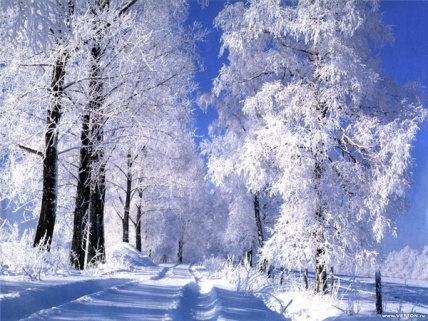 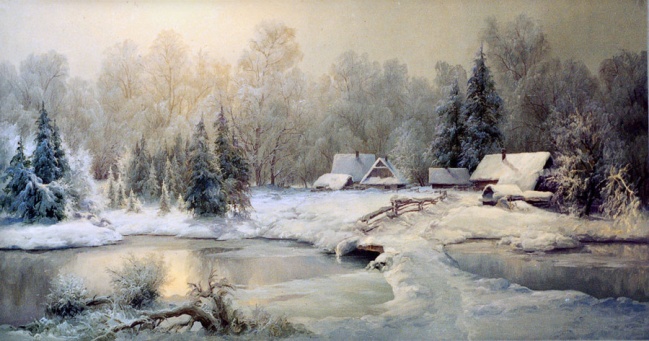 - Это задание выполните в парах.(Пока пишут предложения, включаю музыку звучания метели)Проверка.Прочитайте, получившиеся у вас предложения.- Чьи работы мы сегодня не успели послушать, проанализируем на следующем уроке.Приём «Организация работы в парах»,приём «Дай себе помочь», приём «Советуйтесь».Сформированность позитивного отношения к правильной устной и письменной речи как показателям общей культуры и гражданской позиции человека.Л: развитие навыков сотрудничества со взрослыми и сверстниками в разных социальных ситуациях, умения не создавать конфликтов и находить выходы из спорных ситуаций;Р: планирование –  определение последовательности промежуточных целей с учетом конечного результата.8. Рефлексия учебной деятельности на уроке (итог).Вписывают в предложение слова.Предлагаю закончить предложения.Самооценка зелёный – все понятно, желтый – есть затруднения, красный – много непонятного (карточки данных цветов даны учащимся еще до урока)Приём «Оцени себя»М: освоение начальных форм познавательной и личностной рефлексии;Л: принятие и освоение социальной роли обучающегося, развитие мотивов учебной деятельности и формирование личностного смысла учения;К: использовать речь для регуляции своего действия.9.Домашняя работа.Записывают домашнюю работу в дневник.Предлагаю домашнюю работу: два упражнения на выбор. (разные по сложности выполнения.)- Дома предлагаю выполнить на выбор два упражнения. В одном Вам необходимо будет выделить части слова. А в другом, более сложном: образовать  новые слова.Упражнение № 208 или 211, стр. 117.Приём: «Идеальное задание»Л: овладение способами учебной деятельности